2017年普通高等学校招生全国统一考试（江苏卷）英语注意事项：1.答题前，先将自己的姓名、准考证号填写在试题卷和答题卡上，并将准考证号条形码粘贴在答题卡上的指定位置。用2B铅笔将答题卡上试卷类型A后的方框涂黑。2.选择题的作答：每小题选出答案后，用2B铅笔把答题卡上对应题目的答案标号涂黑，写在试题卷、草稿纸和答题卡上的非答题区域均无效。3.非选择题的作答：用签字笔直接答在答题卡上对应的答题区域内。写在试题卷、草稿纸和答题卡上的非答题区域均无效。4.考试结束后，请将本试题卷和答题卡一并上交。第Ⅰ卷第一部分听力（共两节，满分20分）做题时，现将答案标在试卷上，录音内容结束后，你将有两分钟的时间将试卷上的答案转涂到答题卡上。第一节（共5小题；每小题1分，满分5分）听下面5段对话，每段对话后有一个小题。从题中所给的A、B、C三个选项中选出最佳选项，并标在试卷的相应位置。听完每段对话后，你都有10秒钟的时间来回答有关小题和阅读下一小题。每段对话仅读一遍。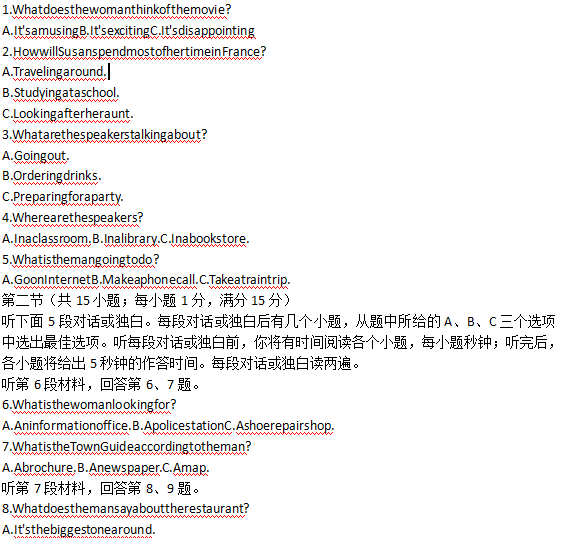 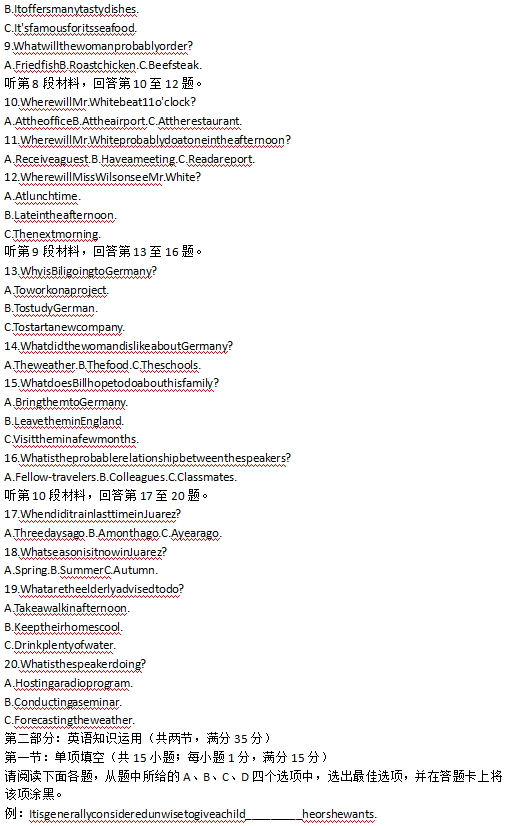 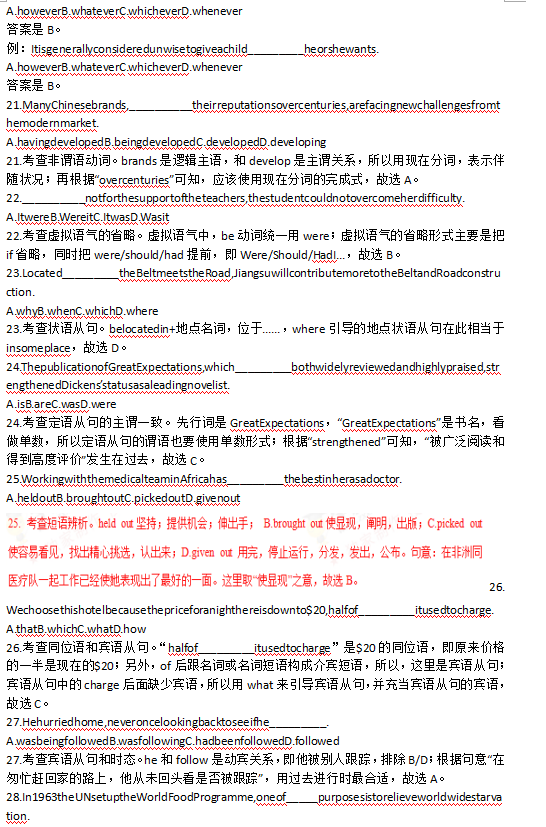 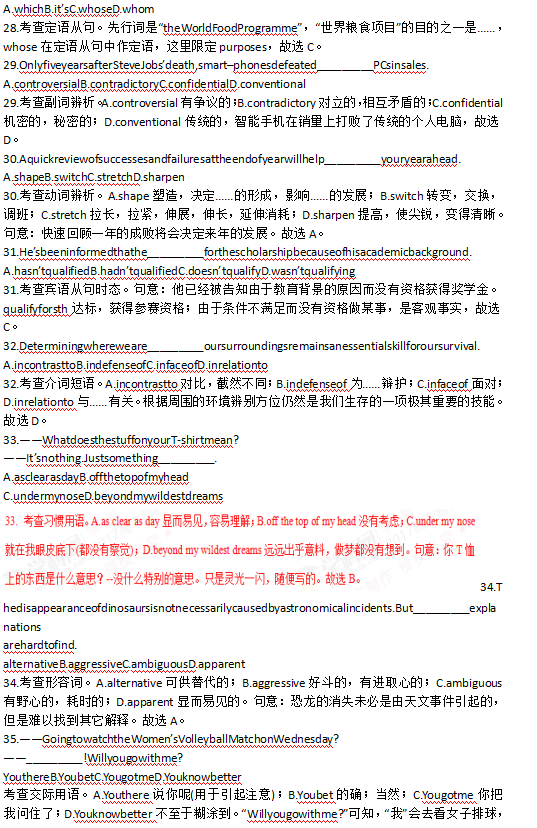 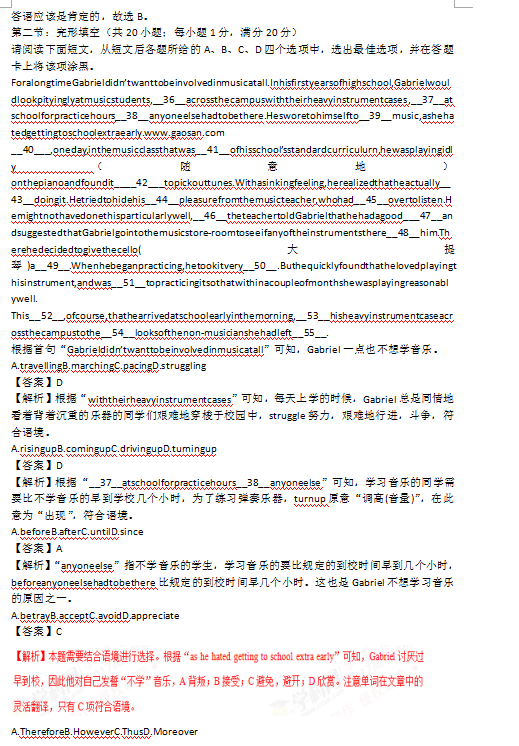 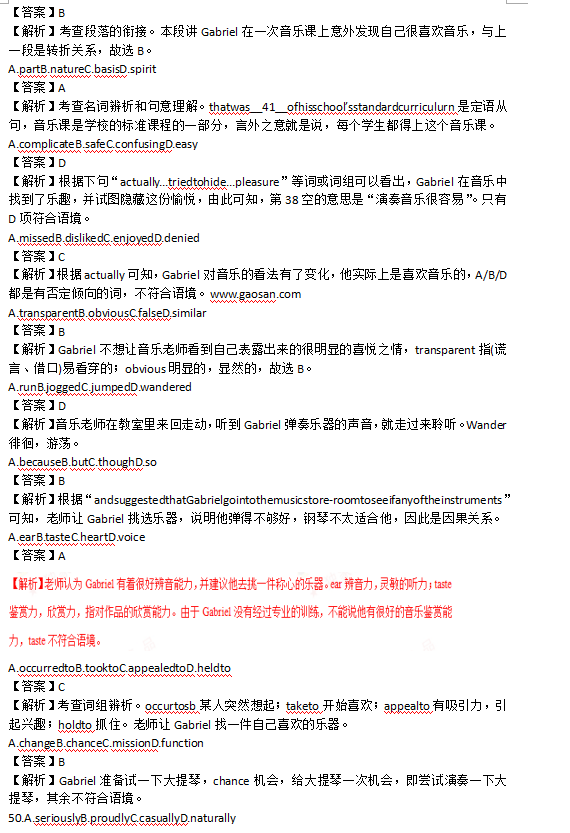 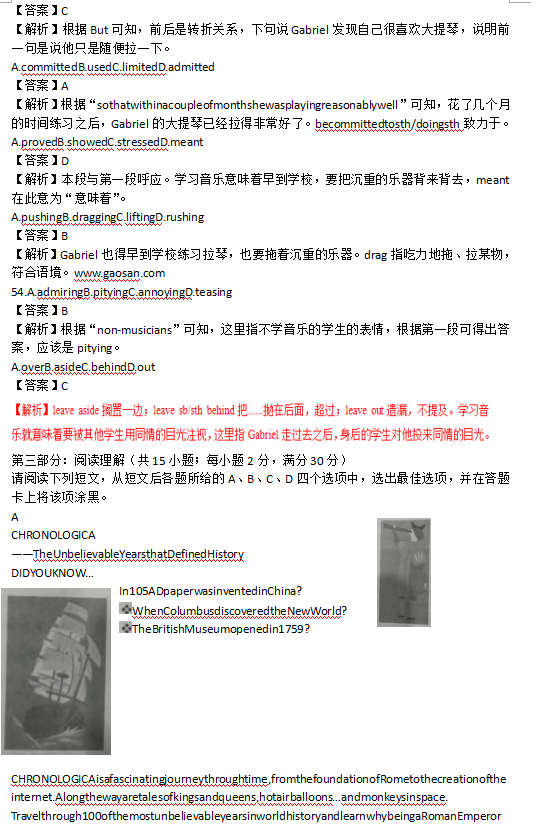 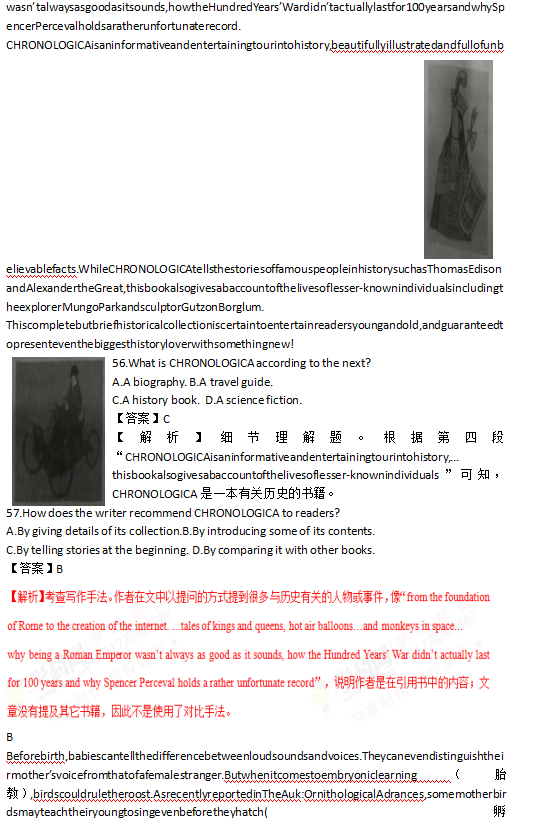 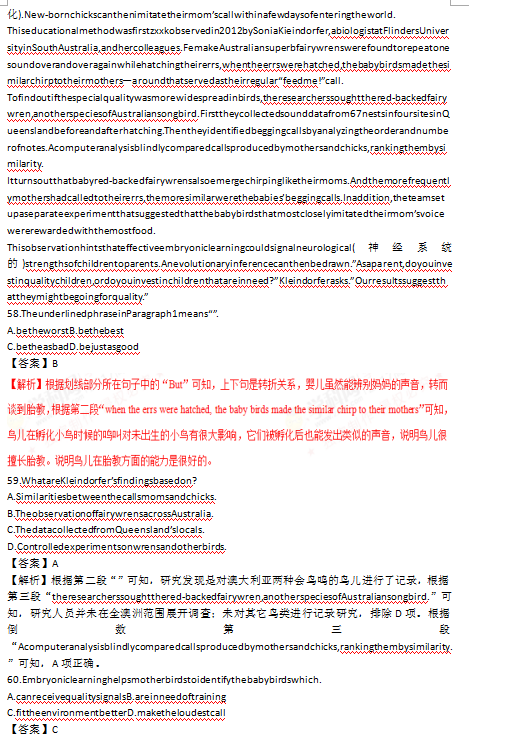 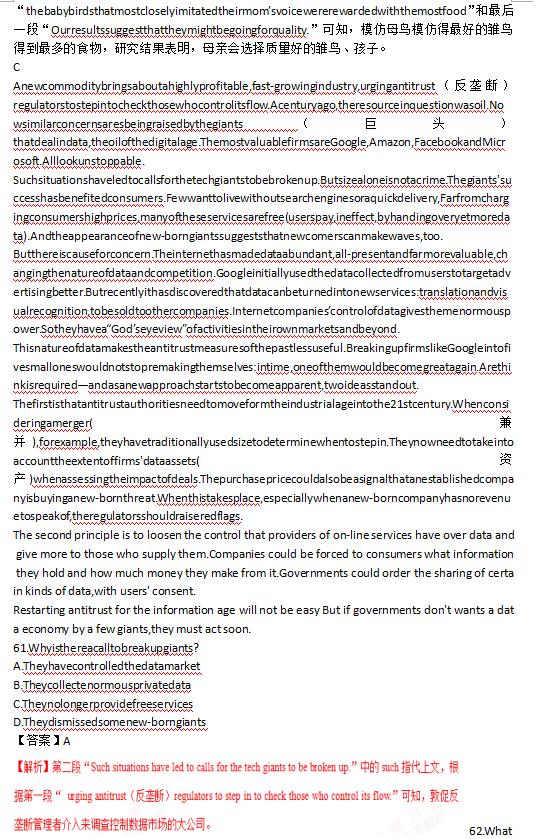 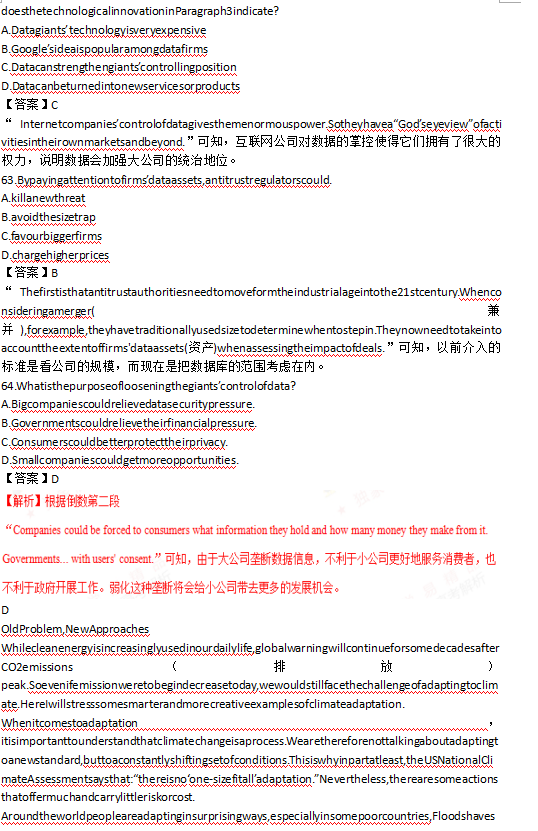 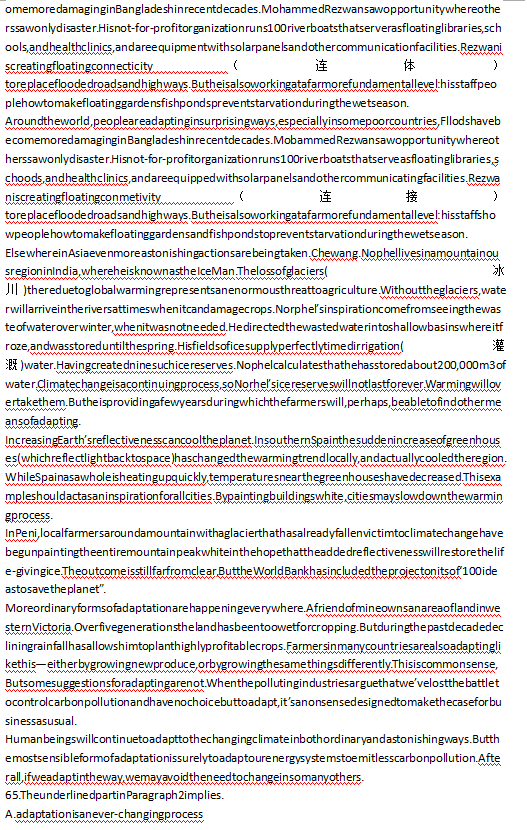 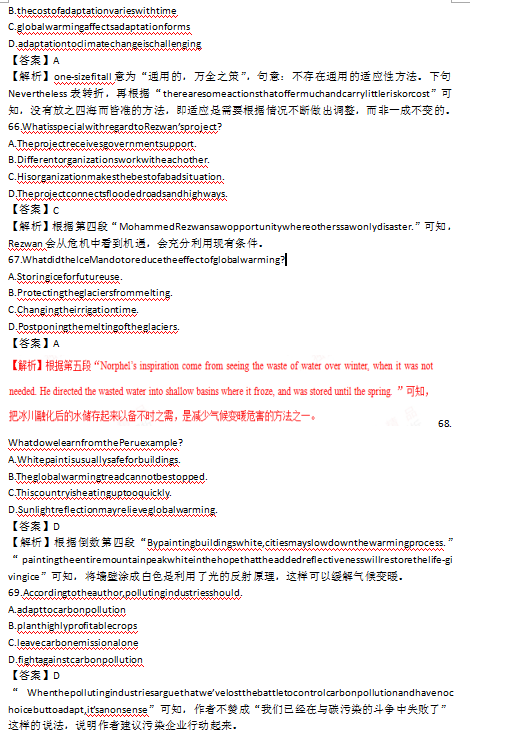 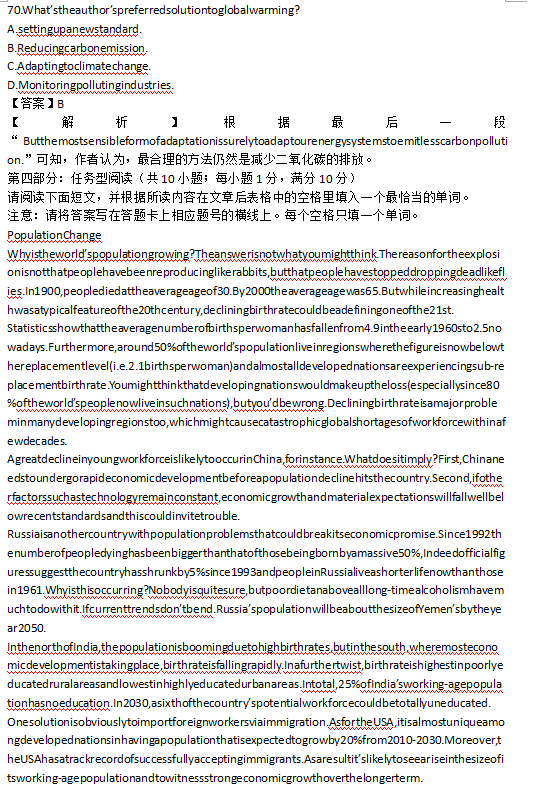 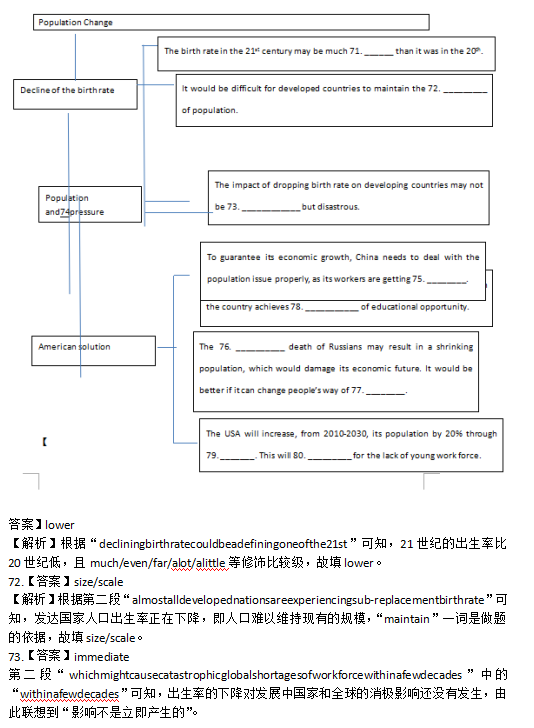 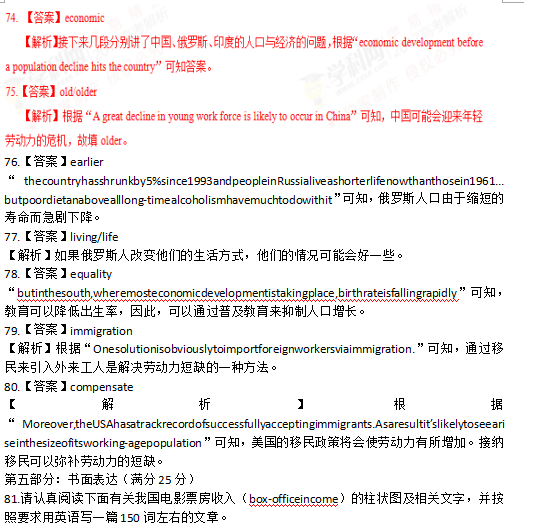 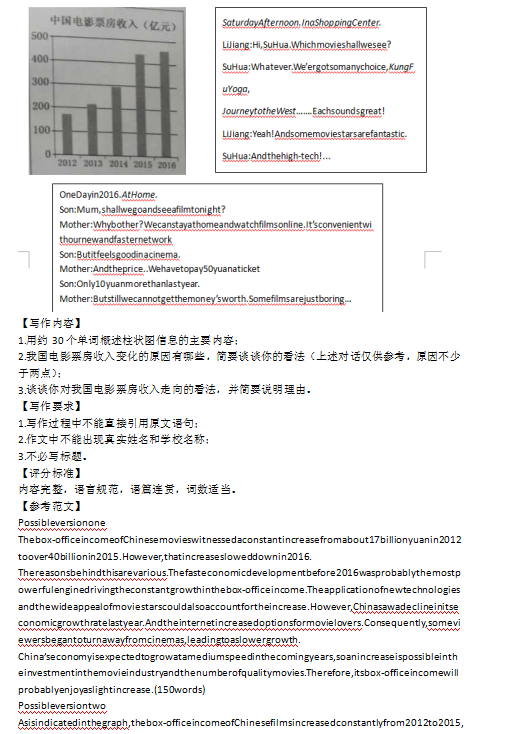 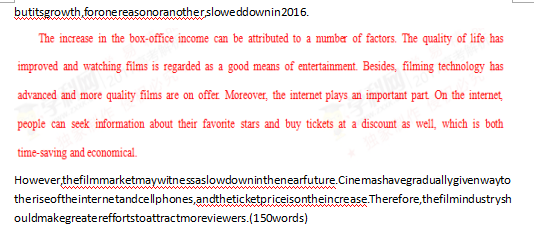 